IB Español I - Unidad 3 Notas 15En La Escuela: Tengan Puestos tus Ojos en MéxicoTengan Puestos Los Ojos en OaxacaFRASES: Son  - ____________________	Hay - _____________________    Quieren - ______________________ Caminan - _____________________    Van - ____________________	Dicen - _______________________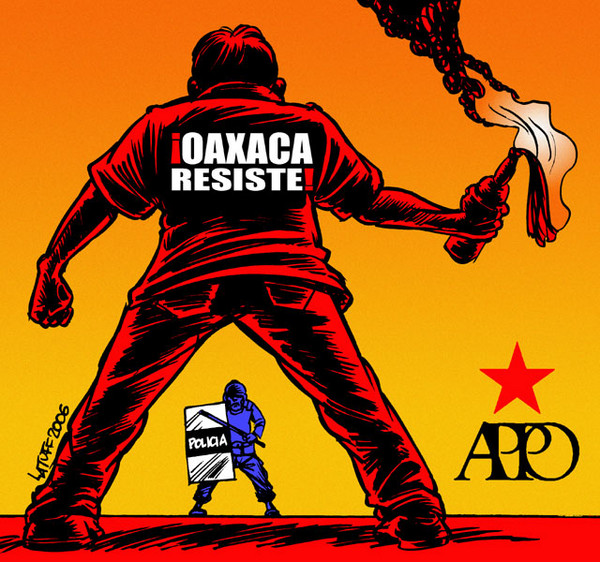 Actividad 1: Escribe las respuestas (answers) en español, en frases completas. ¿Donde ocurre el problema? ¿Por que ocurre el problema?¿Qué dice el presidente mexicano?¿Qué manda (sends) el presidente mexicano a Oaxaca? Actividad 2:  Describe las fotos. ¿Cómo se siente las personas en la foto? ¿Cómo están las personas en la foto? ¿Qué hay en la foto? 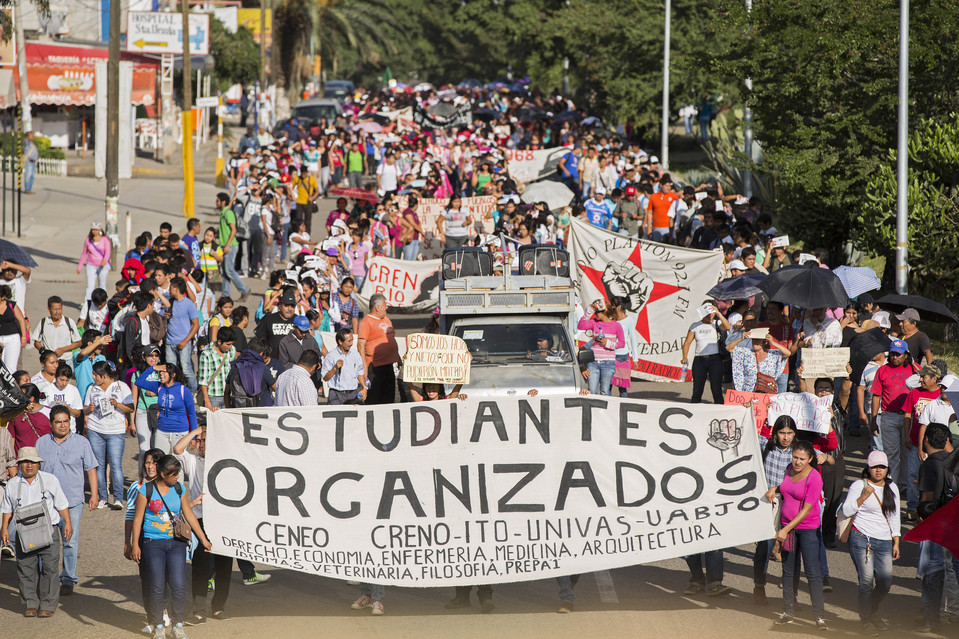 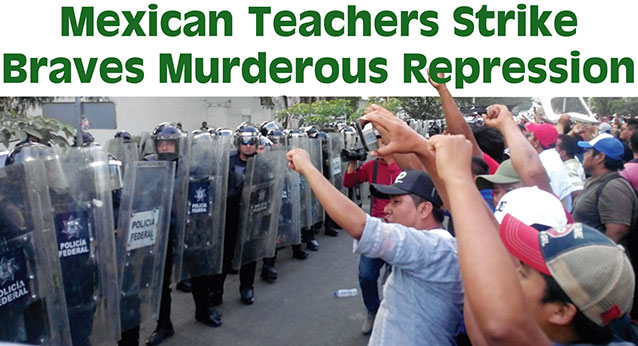 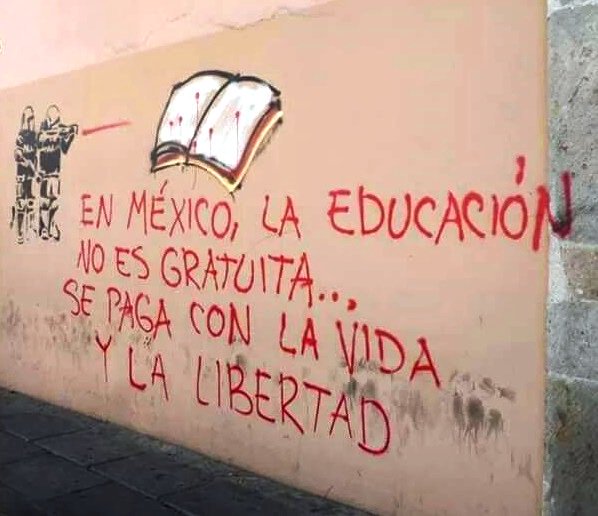 